CONNEXION ET ADMINISTRATION CENTRALISÉES POUR PLUS DE SIMPLICITÉPas de nouveau compte pour GéoSIEEEN ! Il suffira de changer de profil, sans renouveler votre mot de passe.Pour SIT’VOIRIE, Une gestion électronique des documents associée est disponible et accessible en permanence.Si la solution vous intéresse, n’hésitez pas à nous solliciter pour plus de renseignements, un technicien pourra établir, si vous le souhaitez, une proposition chiffrée.CONTACTEric DANIONTél : 03 86 59 50 52 ou 06 30 16 58 87Mail : eric.danion@sieeen.frKacem TAHER Tél : 03 86 59 76 90 poste 260 ou 06 43 38 04 53 Mail : sig@sieeen.fr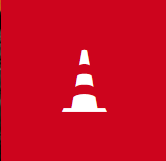 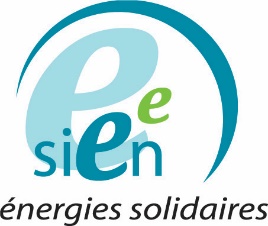 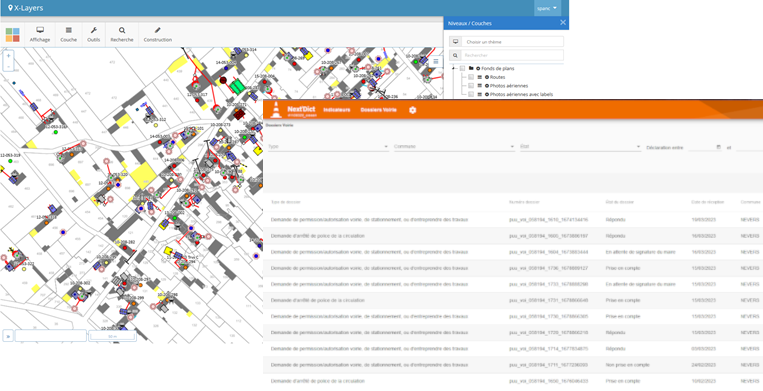 SIT’VOIRIE, UNE APPLICATION SIMPLE, COMPLETE ET ADAPTÉE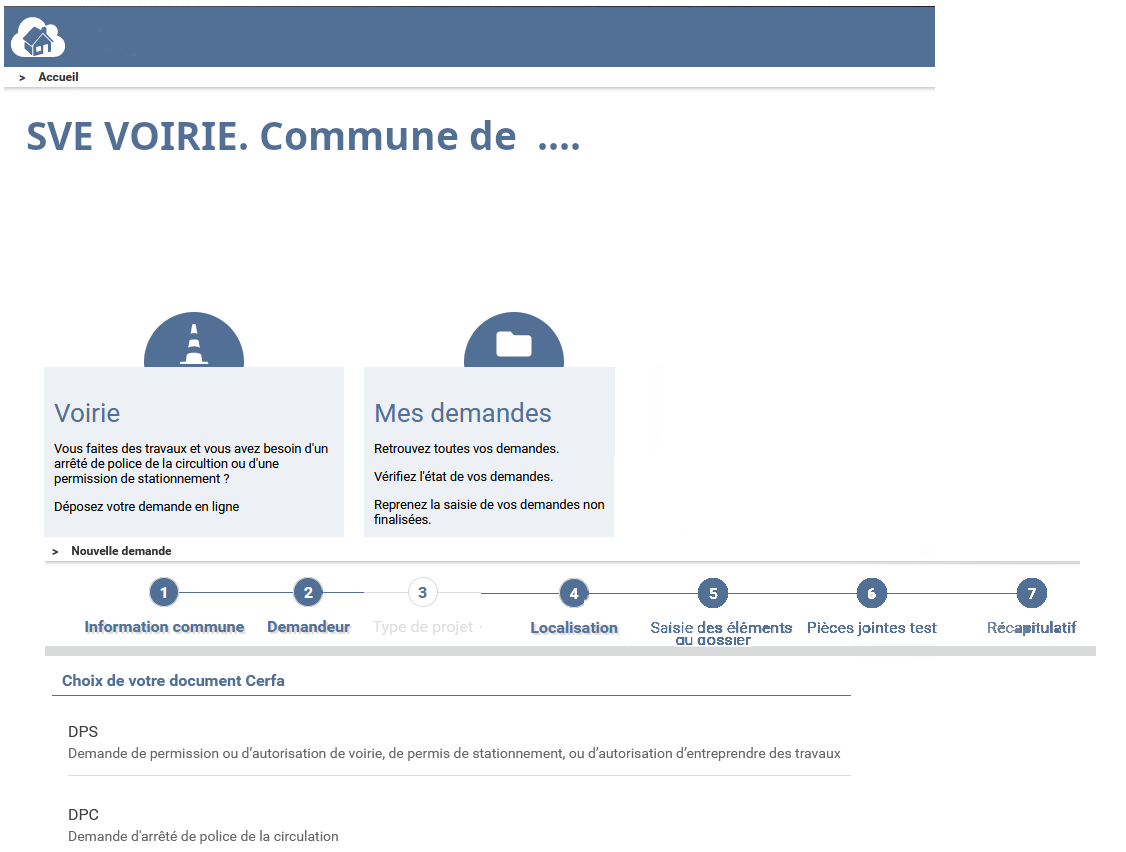 Thématiques adaptées à la problématique métier ;Géolocalisation des emprises de travaux via GéoSIEEEN ;Possibilité de générer des courriers, formulaires Cerfa, plans, données réseaux.DES DÉVELOPPEMENTS DÉDIÉS ET ADAPTÉS A LA PROBLÉMATIQUE MÉTIER.En lien avec la règlementation et les obligations en vigueurs, un service clé en main vous est proposé, inclus à SIT’VOIRIE. Il permet de gérer précisément tous les documents associés à vos démarches et ainsi sécuriser votre voirie, vous sécuriser juridiquement et interagir avec les organismes et administrés concernés.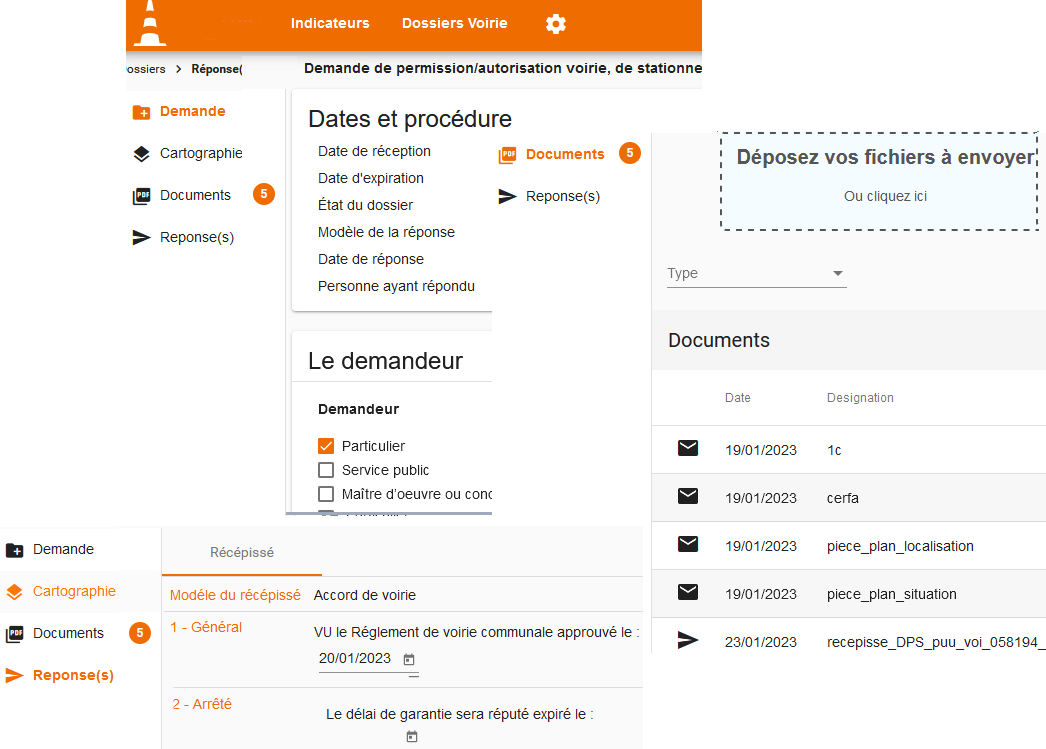 Affichage, modification et suivi des informations ;Gestion des dossiers et documents associés dans les temps et historisation des échanges ;Edition et transfert des documents, respect des standards.